  КУРГАНСКАЯ ОБЛАСТЬЗВЕРИНОГОЛОВСКИЙ РАЙОНАДМИНИСТРАЦИЯ ЗВЕРИНОГОЛОВСКОГО РАЙОНАПОСТАНОВЛЕНИЕот     8  февраля    2021года  №  34село ЗвериноголовскоеО внесении изменений в постановление Администрации Звериноголовского района  от   31 декабря   2015 года  № 410  «Об утверждении муниципальной программы  Звериноголовского района «Развитие образования и реализации государственной молодежной политики в Звериноголовском районе»В соответствии с Бюджетным кодексом Российской Федерации, постановлением Правительства Курганской области от 8 июля 2013 года № 315 «О государственных программах Курганской области», Уставом Звериноголовского района Курганской области, Администрация Звериноголовского района ПОСТАНОВЛЯЕТ: 1. Внести в приложение к постановлению Администрации Звериноголовского района от 31 декабря 2015 года № 410 «Об утверждении муниципальной программы Звериноголовского района «Развитие образования и реализации государственной молодежной политики в Звериноголовском районе» следующие изменения: 1)  Строку «Объемы бюджетных ассигнований» раздела 1 цифры «138149» заменить цифрами «196150»; цифры «908048» заменить цифрами «966016»;2)  раздел 13 «Прочие расходы по ОУ, МКДОУ, ДЮСШ и прочим учреждениям» приложения  к муниципальной программе Звериноголовского района «Развитие образования и реализации государственной молодежной политики в Звериноголовском районе» изложить в новой редакции согласно приложению к настоящему постановлению. 2. Настоящее постановление опубликовать в местах, установленных Уставом Звериноголовского района Курганской области и разместить на официальном сайте Администрации Звериноголовского района в сети «Интернет». 3. Контроль за выполнением настоящего постановления возложить на заместителя Главы Администрации Звериноголовского района - начальника отдела по социальной политике Администрации Звериноголовского района.Глава Звериноголовского района                                                                           О.А. Курочкин                                                                                                                                                                                      Приложение к постановлению Администрации                                                                                                              Звериноголовского района от  08 февраля  2021  года           № 34 «О внесении изменений в постановление Администрации Звериноголовского района от 31 декабря 2015 года № 410 «Об утверждении муниципальной программы Звериноголовского района «Развитие образования и          реализации государственной молодежной политики в Звериноголовском районе»13. Прочие расходы по ОУ, МКДОУ, ДЮСШ и прочим учреждениямУправляющий делами Администрации Звериноголовского района                                                                                А. П. СердюковКурганская область Звериноголовский районАдминистрация Звериноголовского районаПОСТАНОВЛЕНИЕот 10 февраля  2021 года N 37село ЗвериноголовскоеО внесении изменений в приложение к постановлению Администрации Звериноголовского района от 12 марта 2018 года N 44 «Об утверждении порядка организации и проведения общественных обсуждений о намечаемой хозяйственной и иной деятельности, которая подлежит государственной экологической экспертизе, на территории Звериноголовского района»В соответствии с Федеральными законами от 6 октября 2003 года N 131-ФЗ «Об общих принципах организации местного самоуправления в Российской Федерации», от 10 января 2002 года N 7-ФЗ «Об охране окружающей среды», от 23 ноября 1995 года N 174-ФЗ «Об экологической экспертизе», Положением об оценке воздействия намечаемой хозяйственной и иной деятельности на окружающую среду в Российской Федерации, утвержденным Приказом Государственного комитета Российской Федерации по охране окружающей среды от 16 мая 2000 года N 372, Уставом Звериноголовского района Курганской области, Администрация Звериноголовского района постановляет:1. Внести в приложение к постановлению Администрации Звериноголовского района от 12 марта 2018 года N 44 «Об утверждении порядка организации и проведения общественных обсуждений о намечаемой хозяйственной и иной деятельности, которая подлежит государственной экологической экспертизе, на территории Звериноголовского района» следующие изменения:1) пункт 7 раздела 1 изложить в следующей редакции: «7. Организацию и проведение общественных обсуждений осуществляет Администрация Звериноголовского района в лице уполномоченного органа -  отдела сельского хозяйства Администрации Звериноголовского района (далее – уполномоченный орган).».2) по всему тексту слово «Управление» в соответствующем падеже заменить словами «уполномоченный орган» в соответствующем падеже.3) в подпункте 1 пункта 12 раздела 3 после слова «место,» дополнить словами «предполагаемую форму общественного обсуждения (опрос, общественные слушания),».4) в подпункте 2 пункта 12 раздела 3 слова «постановления Администрации Звериноголовского района» заменить словами «правового акта».5) пункта 13 раздела 3 изложить в следующей редакции: «13. Правовой акт о проведении общественных обсуждений в форме общественных слушаний принимается Администрацией Звериноголовского района, в котором указываются:1) наименование предмета общественных обсуждений;2) название, цели и месторасположение намечаемой деятельности;3) место, дата и время проведения общественного обсуждения;4) иные вопросы, связанные с организацией общественных обсуждений.Правовой акт о проведении общественных обсуждений в форме опроса принимается Звериноголовской районной Думой, в  соответствии с положением о порядке назначения и проведения опроса граждан в Звериноголовском районе, утвержденного решением Звериноголовской районной Думы от 29 июня 2006 года № 245.».6) в пункте 14 раздела 3 слова «Постановление Администрации Звериноголовского района» заменить словами «Правовой акт».7) В пункте 15 раздела 3 после слова «общественных обсуждений» дополнить словами «в форме общественных слушаний».8) раздел 5 дополнить пунктом 25.1 следующего содержания: «25.1. Общественные обсуждения в форме опроса проводятся в соответствии с Федеральным законом от 6 октября 2003 года № 131-ФЗ «Об общих принципах организации местного самоуправления в Российской Федерации», законом Курганской области от 6 июня 2016 N 47 «О порядке назначения и проведения опроса граждан в муниципальных образованиях Курганской области», решением Звериноголовской районной Думы от 29 июня 2006 года № 245 «Об утверждении положения о порядке назначения и проведения опроса граждан в Звериноголовском районе».».2. Опубликовать настоящее постановление в информационном бюллетене «Вестник Звериноголовского района» и разместить на официальном сайте Администрации Звериноголовского района  в сети интернет.3. Контроль за выполнением настоящего постановления возложить на первого заместителя Главы Звериноголовского района.Глава Звериноголовского района                                                            О.А. КурочкинКУРГАНСКАЯ ОБЛАСТЬ ЗВЕРИНОГОЛОВСКИЙ РАЙОНАДМИНИСТРАЦИЯ ЗВЕРИНОГОЛОВСКОГО РАЙОНАПОСТАНОВЛЕНИЕот _11_ февраля  2021 года  №  40       село Звериноголовское О внесении изменений в постановление Администрации Звериноголовского района от 29 января 2021 года № 29 «О плате, взимаемой с родителей (законных представителей) за присмотр и уход за детьми в муниципальных дошкольных образовательных учреждениях Звериноголовского района, реализующих основную образовательную программу дошкольного образования»Руководствуясь Федеральными законами Российской Федерации от 06 октября 2003 года № 131-ФЗ «Об общих принципах организации местного самоуправления в Российской Федерации», статьей 65 Федерального закона от  29 декабря 2012 года № 273-ФЗ «Об образовании в Российской Федерации», Уставом Звериноголовского района Курганской области, Администрация Звериноголовского районаПОСТАНОВЛЯЕТ: Внести в постановление Администрации Звериноголовского района от 29.01.2021 года № 29 «О плате, взимаемой с родителей (законных представителей) за присмотр и уход за детьми в муниципальных дошкольных образовательных учреждениях Звериноголовского района, реализующих основную образовательную программу дошкольного образования» (далее Постановление) следующие изменения: пункт 1 изложить в следующей редакции: «Установить с 1 марта  2021 года плату, взимаемую с родителей (законных представителей) за присмотр и уход за детьми в муниципальных дошкольных образовательных учреждениях Звериноголовского района (далее – родительская плата), в размере: 1800  рублей в месяц  – для муниципальных дошкольных образовательных учреждений вида «детский сад», филиалов дошкольных образовательных учреждений, филиалов общеобразовательных учреждений». Ответственность за исполнение настоящего Постановления возложить на начальника Управления образования Администрации Звериноголовского района.Настоящее Постановление опубликовать и разместить на официальном сайте Администрации Звериноголовского района в информационно-коммуникационной сети «Интернет».Настоящее Постановление вступает в силу с 1 марта  2021 года.Контроль за исполнением настоящего Постановления возложить на заместителя Главы  Администрации Звериноголовского района начальника отдела по  социальной политике Администрации Звериноголовского района.Глава Звериноголовского района                                              О. А. Курочкин                                                    Курганская областьЗвериноголовский районАдминистрация Звериноголовского районаПОСТАНОВЛЕНИЕот «16» февраля 2021 года  № 42село ЗвериноголовскоеО внесении изменений в текст приложения к постановлению Администрации Звериноголовского района от 9 июня 2015 года №155 «Об определении перечня должностных лиц Администрации Звериноголовского района, уполномоченных составлять протоколы об административных правонарушениях, предусмотренных Законом Курганской области «Об административных правонарушениях на территории Курганской области»В соответствии с Федеральным законом от 6 октября 2003 года № 131-ФЗ «Об общих принципах организации местного самоуправления в Российской Федерации», законами Курганской области от 20 ноября 1995 года  N 25 «Об административных правонарушениях на территории Курганской области», от 1 июля 2010 года N 27 «О наделении органов местного самоуправления муниципальных районов и городских округов Курганской области отдельными государственными полномочиями Курганской области по определению перечня должностных лиц органов местного самоуправления, уполномоченных составлять протоколы об административных правонарушениях», Уставом Звериноголовского района Курганской области, Администрация Звериноголовского района ПОСТАНОВЛЯЕТ:1. Внести изменения в текст приложения к постановлению Администрации Звериноголовского района от 9 июня 2015 года №155 «Об определении перечня должностных лиц Администрации Звериноголовского района, уполномоченных составлять протоколы об административных правонарушениях, предусмотренных Законом Курганской области «Об административных правонарушениях на территории Курганской области», изложив его в новой редакции, согласно приложению к настоящему постановлению.	2.   Признать утратившими силу постановления Администрации Звериноголовского района:1) от 10 апреля 2020 года № 101 «О внесении изменений в текст приложения к постановлению Администрации Звериноголовского района от 9 июня 2015 года №155 «Об определении перечня должностных лиц Администрации Звериноголовского района, уполномоченных составлять протоколы об административных правонарушениях, предусмотренных Законом Курганской области «Об административных правонарушениях на территории Курганской области»»;2) от 18 января 2021 года № 8 «О внесении изменений в приложение к постановлению Администрации Звериноголовского района от 9 июня 2015 года №155 «Об определении перечня должностных лиц Администрации Звериноголовского района, уполномоченных составлять протоколы об административных правонарушениях, предусмотренных Законом Курганской области «Об административных правонарушениях на территории Курганской области»».      	3.    Опубликовать настоящее постановление в информационном бюллетене «Вестник Звериноголовского района» и разместить на официальном сайте Администрации Звериноголовского района в информационно-телекоммуникационной сети Интернет.Глава Звериноголовского района                                                                                                            О.А. Курочкин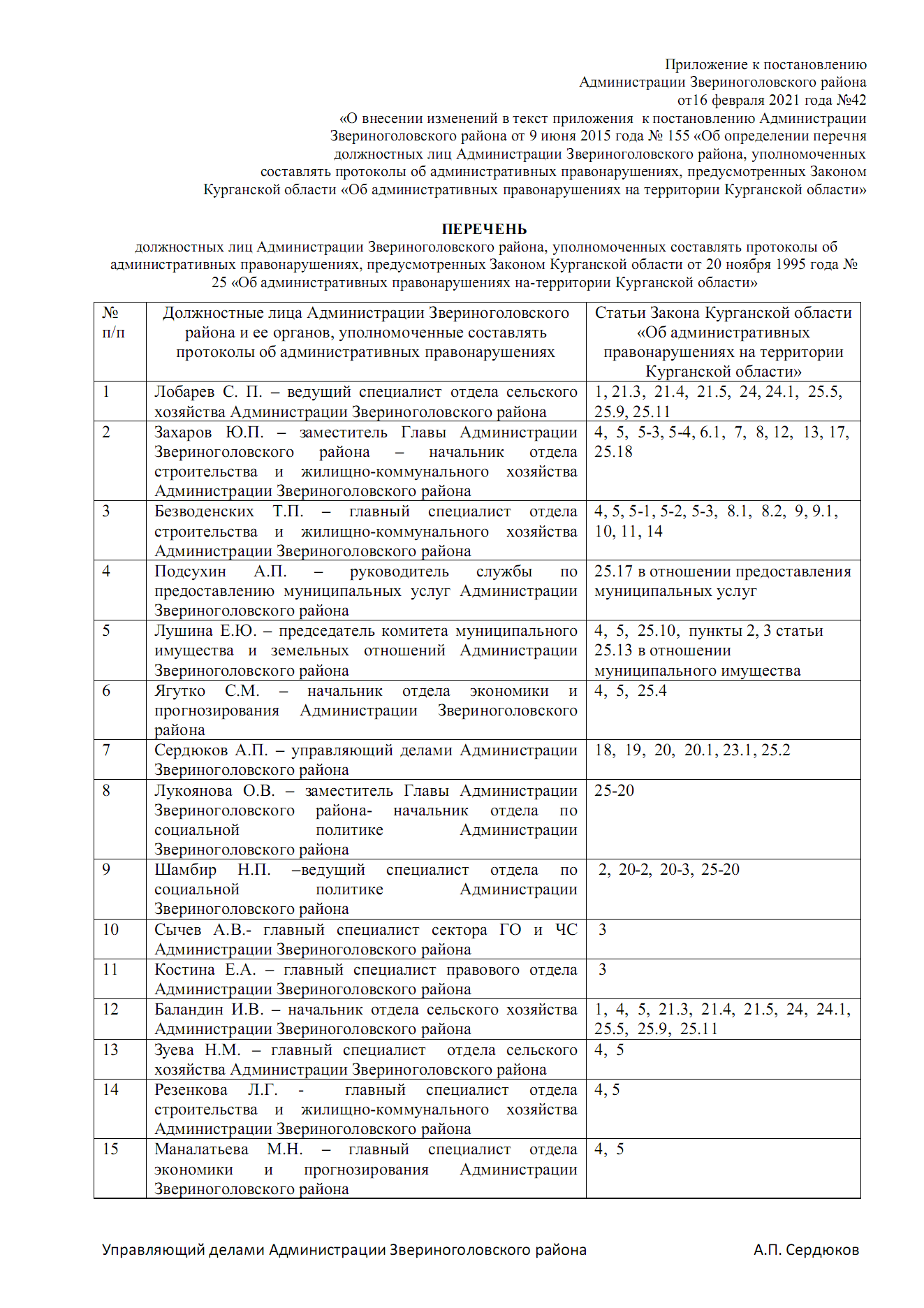 Курганская областьЗвериноголовский районЗвериноголовская районная Дума	                                         Р Е Ш Е Н И Е«26» февраля 2021 года   №57село ЗвериноголовскоеО  внесении изменений в приложение к решению Звериноголовской районной Думы от 29 июня 2006 года № 245 «Об утверждении положения о порядке назначения и проведения опроса граждан в Звериноголовском районе» 	 В соответствии с Федеральным законом от 6 октября 2003 года № 131-ФЗ «Об общих принципах организации местного самоуправления в Российской Федерации», законом Курганской области от 6 июня 2016 N 47 «О порядке назначения и проведения опроса граждан в муниципальных образованиях Курганской области», руководствуясь Уставом Звериноголовского района Курганской области, Звериноголовская районная Дума РЕШИЛА:Внести в приложение к решению Звериноголовской районной Думы от 29 июня 2006 года № 245 «Об утверждении положения о порядке назначения и проведения опроса граждан в Звериноголовском районе» следующие изменения:Статью 3 дополнить предложением следующего содержания: «В опросе граждан по вопросу выявления мнения граждан о поддержке инициативного проекта вправе участвовать жители муниципального образования или его части, в которых предлагается реализовать инициативный проект, достигшие шестнадцатилетнего возраста.».Часть 1 статьи 6 дополнить пунктом следующего содержания: « -  вопросы реализации инициативного проекта, для выявления мнения граждан о поддержке данного инициативного проекта.».Статья 8: - часть 1 дополнить пунктом следующего содержания: « - жителей муниципального образования или его части, в которых предлагается реализовать инициативный проект, достигших шестнадцатилетнего возраста, - для выявления мнения граждан о поддержке данного инициативного проекта.»;-  часть 2 дополнить предложением следующего содержания: «Инициатива проведения опроса, принадлежащая жителям муниципального образования, выражается в направлении в Звериноголовскую районную Думу акта о проведении опроса.». Статья 9:- часть 1 дополнить предложением следующего содержания: «Для проведения опроса граждан может использоваться официальный сайт Звериноголовского района в информационно-телекоммуникационной сети «Интернет».»;- часть 2 изложить в следующей редакции: «2. Решение о назначении опроса должно быть принято в срок не позднее 30 дней со дня получения Звериноголовской районной Думой акта о проведении опроса. Принятию решения о назначении опроса предшествует согласование Звериноголовской районной Думой с инициатором опроса формулировки вопроса (вопросов), выносимого (выносимых) на опрос. Согласование проводится в срок не позднее 20 дней со дня получения Звериноголовской районной Думой акта о проведении опроса. Согласование проводится на заседании Звериноголовской районной Думы, для чего на указанное заседание приглашается инициатор опроса (представитель инициатора).»; - в предложении 1 части 6 после слова «опубликовано» дополнить словом «(обнародовано)», слова «в районной газете» исключить.5) В части 3 статьи 10 после слова «опубликованы» дополнить словом «(обнародованы)».6) В части 1 статьи 13 слова «, паспортные данные» исключить.Настоящее решение вступает в силу после опубликования.  Председатель Звериноголовской районной Думы                                                      Т.Б. АргинбаеваГлава Звериноголовского района                                                            О.А. КурочкинКурганская областьЗвериноголовский районЗвериноголовская районная Дума                                                              РЕШЕНИЕ от 26 февраля 2021 года     №59 село ЗвериноголовскоеО внесении изменений в приложение к решению Звериноголовской районной Думы от 30 марта 2017 года №120 «Об утверждении Положения об определении размера и условий оплаты труда Главы Звериноголовского района, осуществляющего свои полномочия на постоянной основе»В соответствии с Федеральным законом от 6 октября 2003 года № 131-ФЗ «Об общих принципах организации местного самоуправления в Российской Федерации», Уставом Звериноголовского района Курганской области, Звериноголовская районная ДумаРЕШИЛА:          1.Внести в приложение к решению Звериноголовской районной Думы от 30 марта 2017 года №120 «Об утверждении Положения об определении размера и условий оплаты труда Главы Звериноголовского района, осуществляющего свои полномочия на постоянной основе» следующие изменения:          - в пункте 3 Порядка определения размера и выплаты ежемесячного денежного поощрения Главе Звериноголовского района, осуществляющему свои полномочия на постоянной основе цифровое обозначение «1,5» заменить на цифровое обозначение «2,5».2.Опубликовать настоящее решение в информационном бюллетене «Вестник Звериноголовского района».3.Настоящее решение вступает в силу после опубликования.Председатель Звериноголовской 	районной Думы                                                                                        Т.Б.АргинбаеваГлава Звериноголовского района					        О.А.Курочкин Курганская областьЗвериноголовский районЗвериноголовская районная Дума                                                                  РЕШЕНИЕ от 26 февраля 2021 года     №60 	село ЗвериноголовскоеО денежном содержании Главы Звериноголовского района и признании утратившими силу некоторых решений Звериноголовской районной Думы	В соответствии с Бюджетным кодексом Российской Федерации, Федеральным законом от 6 октября 2003 года № 131-ФЗ «Об общих принципах организации местного самоуправления в Российской Федерации», Законом Курганской области от 30 мая 2007 года № 251 «О регулировании отдельных положений муниципальной службы в Курганской области», Уставом Звериноголовского района Курганской области, Звериноголовская районная Дума РЕШИЛА:	1. Установить должностной оклад Главы Звериноголовского района в размере 13501 рубль.	2. Определить Главе Звериноголовского района следующие размеры ежемесячных и иных дополнительных выплат:1) ежемесячная процентная надбавка к должностному окладу за работу со сведениями, составляющими государственную тайну в размере пятнадцати процентов должностного оклада;2)  ежемесячное денежное поощрение в размере 2,3 должностного оклада;3)  единовременная выплата при предоставлении ежегодного оплачиваемого отпуска в размере двух должностных окладов;       4) районный коэффициент в размере, установленном действующим законодательством.       3.  Признать утратившими силу:      1) решение Звериноголовской  районной Думы  от 26 февраля 2015 года  № 685 «О денежном содержании Главы Звериноголовского района»;      2) решение Звериноголовской  районной Думы от 31 мая  2018 года  № 197  «О внесении изменений в решение Звериноголовской районной Думы  от 26 февраля 2015 года № 685 «О денежном содержании Главы Звериноголовского района» и признании утратившими силу некоторых решений Звериноголовской районной Думы»;      3) решение Звериноголовской  районной Думы  от 26 ноября 2020 года  № 25 «О внесении изменений в решение Звериноголовской  районной Думы  от 26 февраля 2015 года  № 685 «О денежном содержании Главы Звериноголовского района»;	4.Опубликовать настоящее решение в информационном бюллетене «Вестник Звериноголовского района».   5.Настоящее решение вступает в силу после опубликования.Председатель Звериноголовской 	районной Думы                                                                                                                     Т.Б.АргинбаеваГлава Звериноголовского района			                                     		        О.А.Курочкин КУРГАНСКАЯ ОБЛАСТЬЗВЕРИНОГОЛОВСКИЙ РАЙОНЗВЕРИНОГОЛОВСКАЯ РАЙОННАЯ ДУМАРЕШЕНИЕот 26 февраля 2021 года   №61село ЗвериноголовскоеОб утверждении размеров должностных окладов муниципальных служащих Звериноголовского района и признании утратившими силу некоторых решений Звериноголовской районной Думы          В соответствии с Федеральным законом от 2 марта 2007 года № 25-ФЗ «О муниципальной службе в Российской Федерации», Законом Курганской области от 30 мая 2007 года № 251 «О регулировании отдельных положений муниципальной службы в Курганской области», Звериноголовская районная Дума РЕШИЛА:Утвердить размеры должностных окладов муниципальных служащих Звериноголовского района согласно приложению к настоящему решению.Признать утратившими силу: решение Звериноголовской районной Думы от 27 марта 2020 года № 305 «Об утверждении минимальных размеров должностных окладов муниципальных служащих Звериноголовского района»;решение Звериноголовской районной Думы от 24 декабря 2020 года № 42 «О внесении изменений в приложение к решению Звериноголовской районной Думы от 27 марта 2020 года № 305 «Об утверждении минимальных размеров должностных окладов муниципальных служащих Звериноголовского района».Опубликовать настоящее решение в информационном бюллетене «Вестник Звериноголовского района».Настоящее решение вступает в силу после опубликования и распространяется на правоотношения возникшие с 1 марта 2021 года.Председатель Звериноголовской районной Думы                   Т.Б.АргинбаеваГлава Звериноголовского района                                     О.А.КурочкинПриложение к решению Звериноголовской районной Думы от 26 февраля 2021 года  №61«Об утверждении  размеров должностных окладов муниципальных служащих Звериноголовского района и признании утратившими силу некоторых решений Звериноголовской районной Думы»Размеры должностных окладов муниципальных служащих Звериноголовского районаКУРГАНСКАЯ ОБЛАСТЬЗВЕРИНОГОЛОВСКИЙ РАЙОНЗВЕРИНОГОЛОВСКАЯ РАЙОННАЯ ДУМАРЕШЕНИЕот 26 февраля 2021 года       №62 село Звериноголовское О внесении изменений в приложение к решению Звериноголовской районной  Думы от 26 сентября 2019 года №270 «Об утверждении Порядка принятия лицами, замещающими муниципальные должности Звериноголовского района и  осуществляющими свои полномочия на постоянной основе, почетных и специальных званий, наград и иных знаков отличия (за исключением научных и спортивных) иностранных государств, международных организаций, политических партий, иных общественных объединений и других организаций»В соответствии с Федеральным законом от 6 октября 2003 года № 131-ФЗ «Об общих принципах организации местного самоуправления в Российской Федерации», Уставом Звериноголовского района Курганской области, Звериноголовская районная Дума решила:1.Внести в  приложение к решению Звериноголовской районной Думы от 26 сентября 2019 года №270 «Об утверждении Порядка принятия лицами, замещающими муниципальные должности Звериноголовского района и  осуществляющими свои полномочия на постоянной основе, почетных и специальных званий, наград и иных знаков отличия (за исключением научных и спортивных) иностранных государств, международных организаций, политических партий, иных общественных объединений и других организаций» следующие изменения: пункт 4 изложить в следующей редакции: «4. Лицо, замещающее муниципальную должность, получившее звание, награду до принятия представительным органом решения по результатам рассмотрения ходатайства, передает оригиналы документов к званию, награду и оригиналы документов к ней на ответственное хранение в Звериноголовскую районную Думу, (далее - главный специалист правового отдела) (по согласованию) по акту приема-передачи по форме согласно приложению 3 к настоящему Порядку в течение трех рабочих дней со дня их получения.».2.Опубликовать настоящее решение в информационном бюллетене «Вестник                Звериноголовского района».3.Настоящее решение вступает в силу после опубликования.4. Контроль за выполнением настоящего решения возложить на председателя постоянной комиссии по местному самоуправлению, нормотворчеству и депутатской этике Звериноголовской районной Думы.Председатель Звериноголовской районной Думы                                       Т.Б. Аргинбаева                       Глава Звериноголовского района                                                                    О.А. КурочкинИНФОРМАЦИОННЫЙ БЮЛЛЕТЕНЬВЕСТНИКЗвериноголовского района№2 (77)                                                                                1 марта 2021 годаЧитайте в выпуске:1. Постановление Администрации Звериноголовского района от 8 февраля 2021 года №34 «О внесении изменений в постановление Администрации Звериноголовского района от 31 декабря 2015г.№410 «Об утверждении муниципальной программы Звериноголовского района «Развитие образования и реализации государственной молодежной политики в Звериноголовском районе»……………………………………………………………………………………………………………………………..…..с Приложением стр.22. Постановление Администрации Звериноголовского района от 10 февраля 2021 года №37 « О внесении изменений в приложение к постановлению Администрации Звериноголовского района от 12 марта 2018 года №44 «Об утверждении порядка организации и проведения общественных обсуждений о намечаемой хозяйственной и инной деятельности, которая подлежит государственной экологической экспертизе, на территории Звериноголовского района»»………………………………………….……………………………………………………………… стр.43. Постановление Администрации Звериноголовского района от 11 февраля 2021 года №40 «О внесении изменений в постановление Администрации Звериноголовского района от 29 января 2021 года №29 «О плате, взимаемой с родителей (законных представителей) за присмотр и уход за детьми в муниципальных дошкольных образовательных учреждениях Звериноголовского района,реализующих основную образовательную программу дошкольного образования»……………………………………….………………………………………………….... стр.54. Постановление Администрации Звериноголовского района  от 16 февраля 2021 года №42 «О внесении изменений в текст приложения к постановлению Администрации Звериноголовского района от 9 июня 2015 года №155 «Об определении перечня должностных лици Администрации Звериноголовского района, уполномоченных составлять протоколы об административных правонарушениях, предусмотренных Законом Курганской области «Об административных правонарушениях на территории Курганской области»         …………..………………………………………………………………………………………………………………….…...……….с Приложением стр.55. Решение Звериноголовской районной Думы от 26 февраля 2021 года №57 «О внесении изменений в приложение к решению Звериноголовской районной Думы от 29 июня 2006 года №245 «Об утверждении положения о порядке назначения и проведения опроса граждан в Звериноголовском районе»………………………………………………………………….…………………………………….…………стр.86. Решение Звериноголовской районной Думы от 26 февраля 2021 года №59 «О внесении изменений в приложение к решению Звериноголовской районной Думы от 30 марта 2017 года №120 «Об утверждении Положения об определении размера и условий оплаты труда Главы Звериноголовского района, осуществляющего свои полномочия на постоянной основе»»……………………………………………………………………………………………………………………………………………….….стр.97. Решение Звериноголовской районной Думы от 26 февраля 2021 года №60 «О денежном содержании Главы Звериноголовского района и признании утратившими силу некоторых решений Звериноголовской районной Думы»………………………………………………………...стр.98. Решение Звериноголовской районной Думы от 26 февраля 2021 года №61 «Об утверждении размеров должностных окладов муниципальных служащих Звериноголовского района и признании утратившими силу некоторых решений Звериноголовской районной Думы»………………………………………………………………………………………………………………..…………...……с Приложением стр.109. Решение Звериноголовской районной Думы от 26 февраля 2021 года №62 «О внесении изменений в приложение к решению Звериноголовской районной Думы от 26 сентября 2019 года №270 «Об утверждении Порядка принятия лицами, замещающими муниципальные должности Звериноголовского района и осуществляющими свои полномочия на постоянной основе, почетных и специальных званий, наград и иных знаков отличия (за исключением научных и спортивных) иностранных государств, международных организаций, политических партий, иных общественных объединений и других организаций»…………………………………………………………………………………..……..стр.148484Содержание-прочие расходы по ОУ, МКДОУ, МБУДО ЗДЮСШ, прочим учреждениям2020-2025МКУ УОРайонный бюджет834039,48151099,6155813,4124937,41340631340631340638585Обновление материально-технической базы для формирования у обучающихся современных технологических и гуманитарных навыков 2020-2025МКУ УОФедеральный бюджетОбластной бюджетРайонный бюджет1128,31128,38686Создание в общеобразовательных организациях, расположенных в сельской местности, условий для занятий физической культурой и спортом2020-2025МКУ УОФедеральный бюджетОбластной бюджетРайонный бюджет1340,811340,818787«Внедрение целевой модели цифровой образовательной среды» в общеобразовательных организациях и профессиональных организациях федерального проекта «Цифровая образовательная среда» 2020-2025МКУ УОФедеральный бюджетОбластной бюджетРайонный бюджет456445648888Осуществление капитального ремонта МКОУ «Звериноголовская СОШ им.Дважды Героя Советского Союза Г.П.Кравченко»2020-2025МКУ УООбластной бюджетРайонный бюджет31010,131010,18989Осуществление капитального ремонта  МКОУ «Прорывинская СОШ»2020-2025МКУ УООбластной бюджетРайонный бюджет21070,7121070,719090Осуществление капитального ремонта МКДОУ «Сказка»2020-2025МКУ УООбластной бюджетРайонный бюджет505150519191Ежемесячное денежное вознаграждение за классное руководство педагогическим работникам государственных и муниципальных общеобразовательных организаций 2020-2025МКУ УОФедеральный бюджет9645,42415,87229,69292Организация горячего питания обучающихся, получающих начальное общее образование в государственных и муниципальных организациях2020-2025МКУ УООбластной бюджетРайонный бюджет5159,21567,43591,893Благоустройство зданий общеобразовательных организаций в целях соблюдения требований к воздушно-тепловому режиму, водоснабжению и канализацииБлагоустройство зданий общеобразовательных организаций в целях соблюдения требований к воздушно-тепловому режиму, водоснабжению и канализации2020-2025МКУ УОФедеральный бюджет Областной бюджетРайонный бюджет20389,620389,6Всего по программеВсего по программеВсего по программе966016233614196150134063134063134063134063№ п/пДолжности муниципальной службы% отношение к окладу Главы муниципального образованияАдминистрация Звериноголовского района1Первый заместитель Главы Звериноголовского района;1232Заместитель Главы Администрации Звериноголовского района – начальник отдела по социальной политике Администрации Звериноголовского района;1133Заместитель Главы Администрации Звериноголовского района - начальник отдела строительства и жилищно-коммунального хозяйства Администрации Звериноголовского района;1064Управляющий делами Администрации Звериноголовского района;1065Начальник отдела сельского хозяйства Администрации Звериноголовского района;1066Начальник отдела учета и отчетности - главный бухгалтер Администрации    Звериноголовского района;937Начальник отдела записи актов гражданского состояния Администрации Звериноголовского района;828Председатель комитета муниципального имущества и земельных отношений Администрации   Звериноголовского района;829Начальник правового отдела Администрации Звериноголовского района;8210Начальник отдела экономики и прогнозирования Администрации Звериноголовского района;8211Начальник общего отдела Администрации Звериноголовского района;8212Руководитель службы по предоставлению муниципальных услуг Администрации Звериноголовского района;8213Руководитель архивной службы Администрации Звериноголовского района;7914Руководитель сектора гражданской обороны и чрезвычайных ситуаций Администрации Звериноголовского района;7015Главный специалист комитета муниципального имущества и земельных отношений Администрации Звериноголовского района;6616Главный специалист отдела экономики и прогнозирования Администрации Звериноголовского района;6617Главный специалист отдела строительства и жилищно-коммунального хозяйства Администрации Звериноголовского района;6618Главный специалист отдела строительства и жилищно-коммунального хозяйства – архитектор Администрации Звериноголовского района;7019Главный специалист отдела учета и отчетности Администрации Звериноголовского района;6620Главный специалист отдела учета и отчетности Администрации Звериноголовского района;6621Главный специалист общего отдела Администрации Звериноголовского района;6822Главный специалист правового отдела Администрации Звериноголовского района;6623Главный специалист правового отдела Администрации Звериноголовского района;6624Главный специалист отдела экономики и прогнозирования Администрации Звериноголовского района;7025Главный специалист комитета муниципального имущества и земельных отношений Администрации Звериноголовского района;6626Главный специалист отдела сельского хозяйства Администрации Звериноголовского района;7227Ведущий специалист отдела сельского хозяйства Администрации Звериноголовского района;6628Главный специалист отдела по социальной политике Администрации Звериноголовского района;6629Ведущий специалист сектора по мобилизационной подготовке, учету и бронированию граждан Администрации Звериноголовского района;5630Ведущий специалист отдела записи актов гражданского состояния Администрации Звериноголовского района.66Финансовое управление Администрации Звериноголовского района31Начальник финансового управления Администрации Звериноголовского района;10532Заместитель начальника финансового управления Администрации Звериноголовского района – начальник бюджетного отдела финансового управления Администрации Звериноголовского района;9733Начальник отдела учета и отчетности финансового управления Администрации Звериноголовского района;8234Руководитель службы по экономике финансового управления Администрации Звериноголовского района;7035Главный специалист бюджетного отдела финансового управления Администрации Звериноголовского района;7036Главный специалист контрольно – ревизионной службы финансового управления Администрации Звериноголовского района;6637Ведущий специалист отдела учета и отчетности финансового управления Администрации Звериноголовского района;6238Главный специалист службы по автоматизации финансового управления Администрации Звериноголовского района;6639Ведущий специалист бюджетного отдела финансового управления Администрации Звериноголовского района;6240Ведущий специалист по ведению бухгалтерского учета поселения отдела учета и отчетности финансового управления Администрации Звериноголовского района.52Муниципальное казенное учреждение «Управление образования Администрации Звериноголовского района»41Начальник муниципального казенного учреждения «Управление образования Администрации Звериноголовского района»;10542Заместитель начальника муниципального казенного учреждения «Управление образования Администрации Звериноголовского района»;7943Ведущий специалист сектора опеки и попечительства муниципального казенного учреждения «Управление образования Администрации Звериноголовского района»;5244Специалист I категории сектора опеки и попечительства муниципального казенного учреждения «Управление образования Администрации Звериноголовского района»;3745Специалист 2 категории сектора опеки и попечительства муниципального казенного учреждения «Управление образования Администрации Звериноголовского района».28Отдел культуры Администрации Звериноголовского района46Начальник Отдела культуры Администрации Звериноголовского района.102